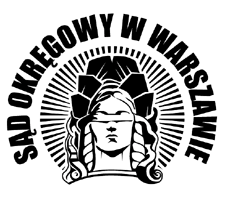 ZARZĄDZENIE NR 3035/2023PREZESA SĄDU OKRĘGOWEGO W WARSZAWIEz dnia 1 sierpnia 2023 r.w sprawie zmiany Zarządzenia nr 58/2012 Wiceprezesa Sądu Okręgowego w Warszawie
z dnia 29 marca 2012 r.  oraz wprowadzenia tekstu jednolitegoNa podstawie § 30 ust. 1 pkt 15 Rozporządzenia Ministra Sprawiedliwości z dnia 
18 czerwca 2019 r. Regulamin urzędowania sądów powszechnych (t.j. Dz.U. z 2022 r. poz. 2514 ze zm.) zarządzam, co następuje:§ 1.Zmianie ulega treść Zarządzenia nr 58/2012 Wiceprezesa Sądu Okręgowego w Warszawie 
z dnia 29 marca 2012 r. w ten sposób, że:dodaje się tytuł o następującej treści: „w sprawie zapewnienia właściwego nadzoru nad sprawnością postępowania w sprawach rejestrowych rozpoznawanych w Wydziałach XI, XII, XIII oraz XIV Sądu Rejonowego dla m.st. Warszawy w Warszawie”;dodaje się podstawę prawną o następującej treści: „Na podstawie § 30 ust. 1 pkt 15 Rozporządzenia Ministra Sprawiedliwości z dnia 18 czerwca 2019 r. Regulamin urzędowania sądów powszechnych (t.j. Dz.U. z 2022 r. poz. 2514 ze zm.) oraz 
art. 37 § 1 ustawy z dnia 27 lipca 2001 r. Prawo o ustroju sądów powszechnych 
(t.j. Dz.U. z 2023 r. poz. 217 ze zm.)”; punkt 1 otrzymuje brzmienie: „zobowiązuję Wiceprezesa Sądu Rejonowego dla m.st. Warszawy w Warszawie ds. rejestrowych do składania kwartalnych wykazów spraw 
o wpis do rejestru przedsiębiorców KRS oraz spraw ze skarg na orzeczenia referendarzy sądowych, w których – w związku z wykonywaniem § I i V Zarządzenia Wiceprezesa Sądu Rejonowego dla m.st. Warszawy w Warszawie z dnia 16 września 2022 r. 
Nr 163/2022 – stwierdzono uchybienia w zakresie terminowości podejmowanych czynności, wraz ze wskazaniem, jakie środki nadzorcze zostały podjęte w związku ze stwierdzonymi uchybieniami ”;zmienia się zapis punktów 1-4 na zapis  „§ 1.-§ 4.”.§ 2.Tekst jednolity Zarządzenia nr 58/2012 Wiceprezesa Sądu Okręgowego w Warszawie
z dnia 29 marca 2012 r. stanowi załącznik do niniejszego Zarządzenia. § 3.Zarządzenie wchodzi w życie z dniem podpisania.   z up. PrezesaSądu Okręgowego w WarszawieWiceprezesSądu Okręgowego w WarszawieDariusz Dąbrowski